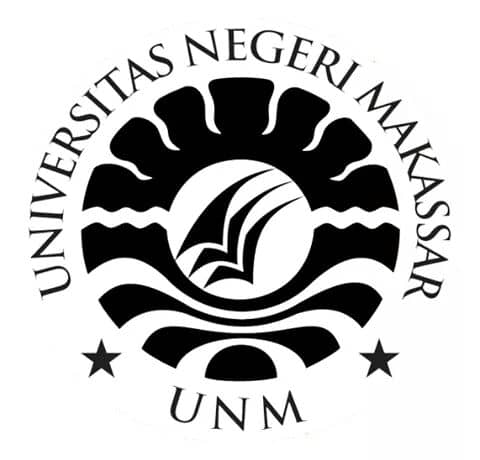 SKRIPSIPENERAPAN MODEL PEMBELAJARAN INQUIRY UNTUK MENINGKATKAN HASIL BELAJAR SISWA KELAS X TKJ TERHADAP MATA PELAJARAN KOMPUTER DAN JARINGAN DASAR DI SMK NEGERI 7 MAJENEOLEH:IRMAWATI1329042088PRODI PENDIDIKAN TEKNIK INFORMATIKA DAN KOMPUTERJURUSAN PENDIDIKAN TEKNIK ELEKTROFAKULTAS TEKNIKUNIVERSITAS NEGERI MAKASSAR2018ABSTRAKIrmawati, 1329042088. Penerapan Model Pembelajaran Inquiry untuk Meningkatkan Hasil Belajar Siswa Kelas X TKJ terhadap Mata Pelajaran Komputer dan Jaringan Dasar di SMK Negeri 7 Majene. Skripsi. Fakultas Teknik Universitas Negeri Makassar, 2018, Pembimbing Muh. Nasir Malik dan Massikki.Penelitian ini adalah penelitian tindakan kelas yang bertujuan untuk mengetahui peningkatan hasil belajar dan persentase peningakatan hasil belajar mata pelajaran komputer dan jaringan dasar dengan menggunakan model pembelajaran Inquiry peserta didik kelas X TKJ 2 SMK Negeri 7 Majene. Subyek penelitian ini adalah peserta didik kelas X TKJ 2 SMK Negeri 7 Majene yang berjumlah 27 orang dengan rincian 21 orang perempuan dan 6 orang laki-laki. Teknik pengumpulan data dalam penelitian ini adalah menggunakan lembar observasi, tes tertulis dan dokumentasi. Teknik analisis data dalam penelitian ini adalah anlisis kualitatif dan kuantitatif. Hasil dari penelitian ini menunjukkan penerapan model pembelajarn  Inquiry dapat meningkatkan hasil belajar peserta didik kelas X TKJ 2 SMK Negeri 7 Majene. Hal ini berdasarkan nilai hasil belajar yang di peroleh peserta didik dari siklus I ke siklus II mengalami peningkatan. Hasil belajar peserta didik pada siklus I dengan nilai rata-rata  78,67 dengan ketuntasan klasikal 77,78%. Sedangkan hasil belajar peserta didik pada siklus II dengan nilai rata-rata sebesar 85,52 dengan ketuntasan kelas secara klasikal adalah 92,59%.Kata Kunci: Inquiry, Komputer dan Jaringan Dasar, Hasil Belajar.[1] [2] [3] [4] [5] [6][1]	F. Syafri and A. M. Mappalotteng, “PENGEMBANGAN MULTIMEDIA INTERAKTIF PADA MATA PELAJARAN KOMPUTER DAN JARINGAN DASAR DI SMK.” UNIVERSITAS NEGERI MAKASSAR, 2018.[2]	M. Y. Mappeasse, “Pengaruh cara dan motivasi belajar terhadap hasil belajar programmable logic controller (PLC) siswa kelas III jurusan listrik SMK Negeri 5 Makassar,” J. Medtek, vol. 1, no. 2, pp. 1–6, 2009.[3]	H. Bakri, “Langkah-langkah pengembangan pembelajaran multimedia interaktif,” J. Medtek, vol. 2, no. 1, pp. 1–8, 2010.[4]	M. Rais and M. Mustari, “MODEL PROJECT BASED-LEARNING UNTUK MENINGKATKAN PRESTASI AKADEMIK MAHASISWA JURUSAN TEKNIK MESIN,” Indones. J. Educ. Stud., vol. 11, no. 2, 2012.[5]	M. Muliyati, R. Rachmawaty, Y. Hala, and O. Jumadi, “Peningkatan Motivasi, Aktivitas, dan Hasil Belajar Biologi Melalui Penerapan Model Pembelajaran Numbered Head Together Pada Peserta Didik Kelas XI IPA 5 SMA Negeri 1 Masamba,” UNM J. Biol. Educ., vol. 1, no. 1, pp. 6–14, 2018.[6]	A. Wahid and S. Luhriyani, “Pelatihan Dan Penerapan E-Learning Dan M-Learning Berbasis Moodle Bagi Guru Siswa Smk Persada Dan Bajiminasa Makassar,” JINOTEP (Jurnal Inov. dan Teknol. Pembelajaran) Kaji. dan Ris. dalam Teknol. Pembelajaran, vol. 1, no. 2, pp. 102–107, 2017.